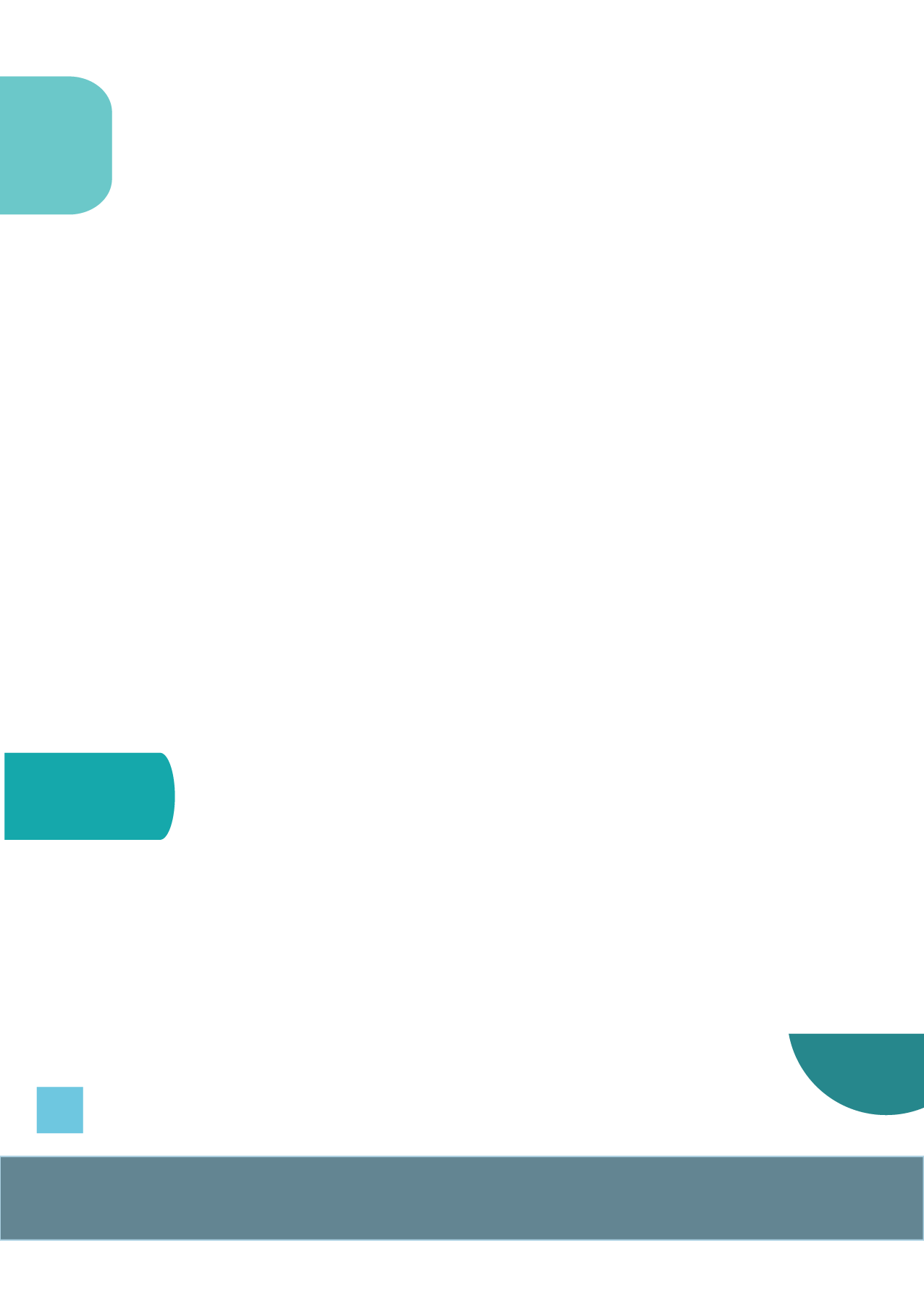 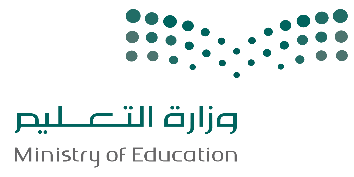 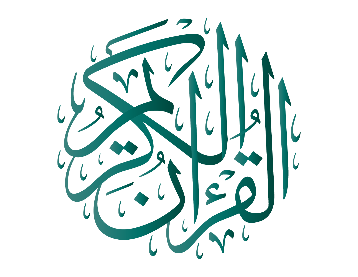 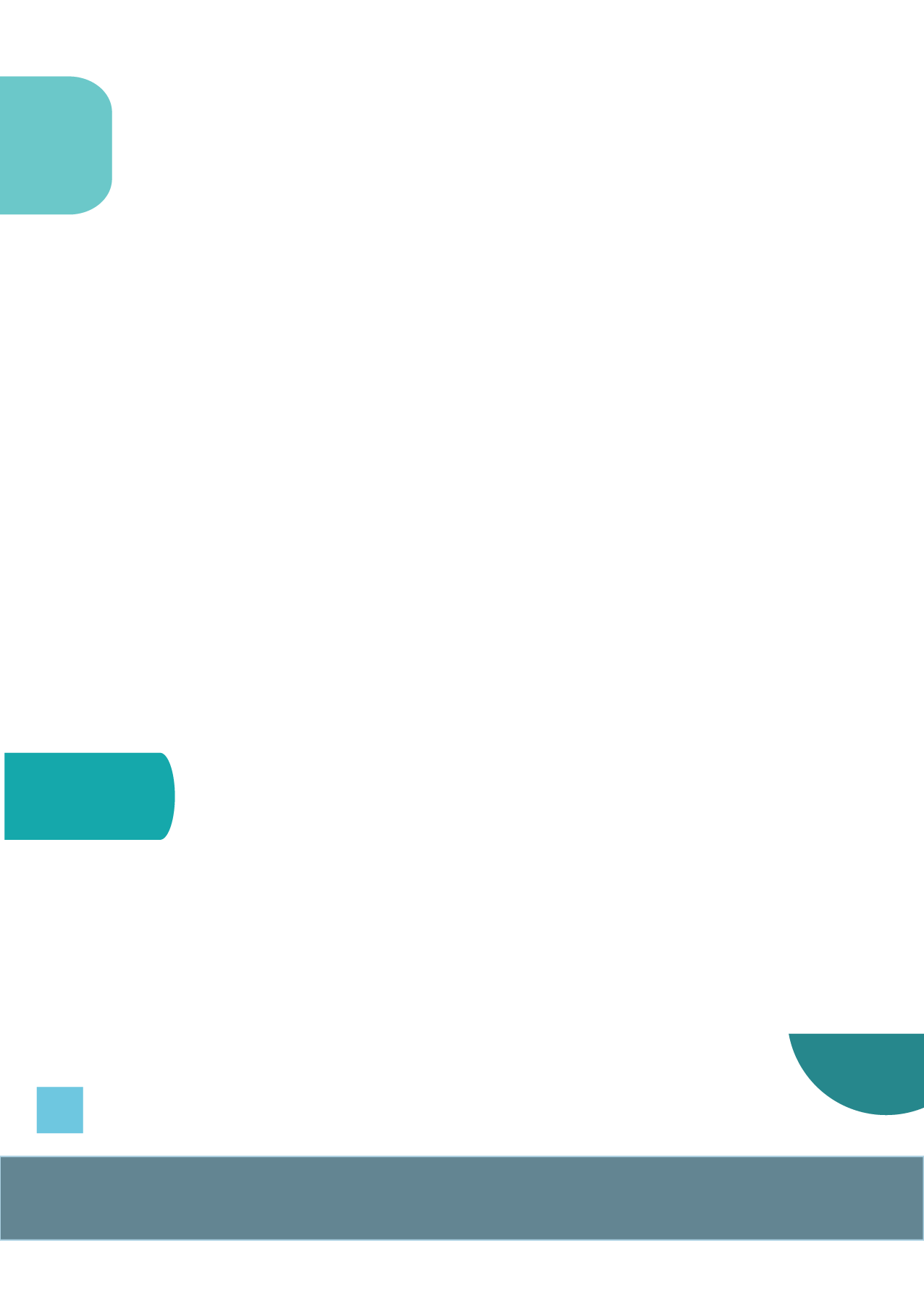 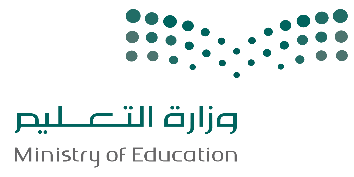 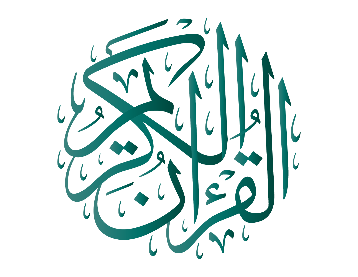 سجلمتابعة طلاب مدارس تحفيظ القــرآن الكريمللصف الثالث الابتدائيالفصل الدراسي الثالث لعام 1445هـ﷽توزيع الأسابيع الدراسية للفصل الثالث لعام  1445 هـالتقويم الدراسي  للفصل الثالث لعام  1445 هـالخطة الدراسية لمدارس التحفيظ  للفصل الدراسي الثالث لعام  1445 هـ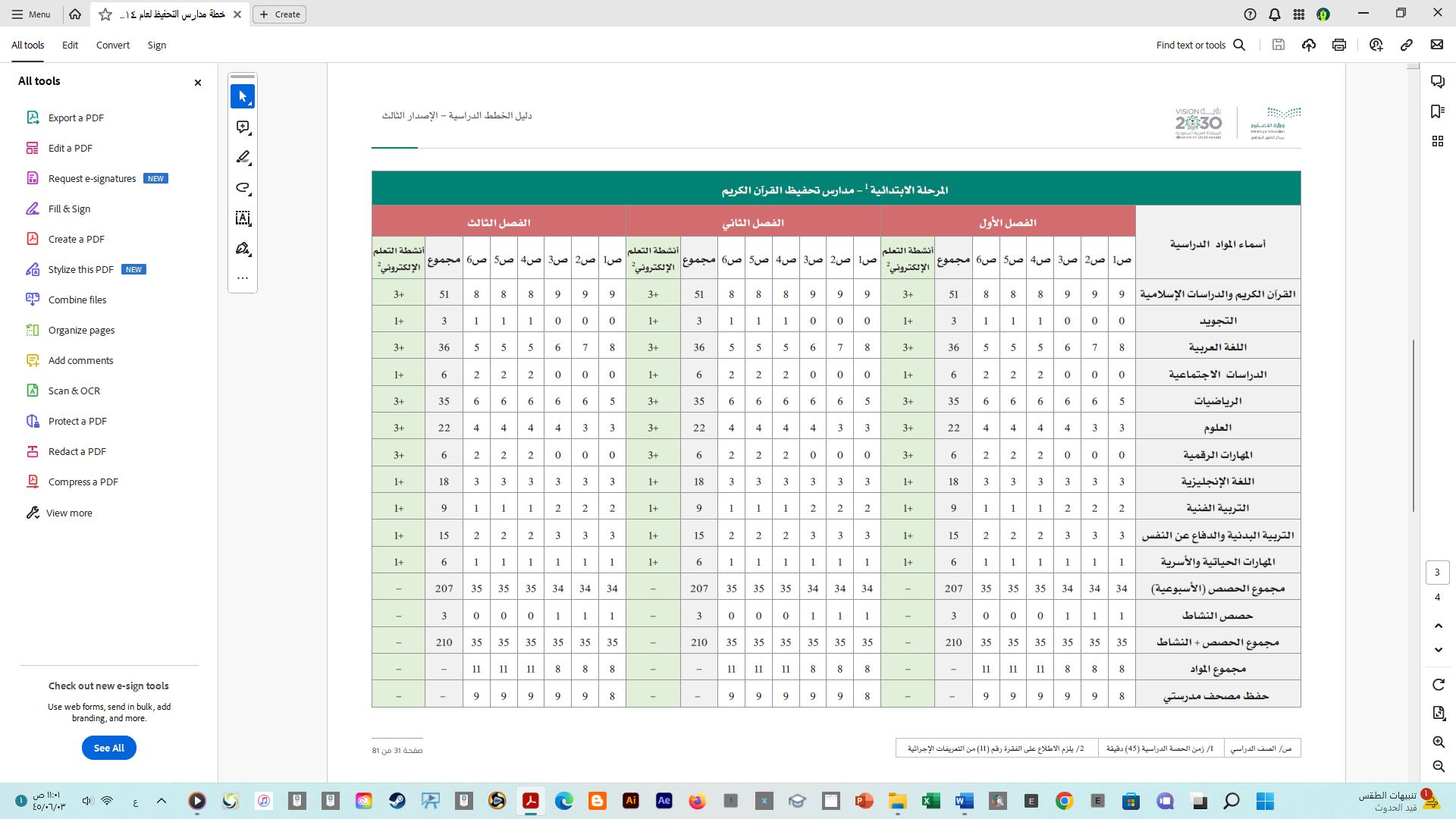 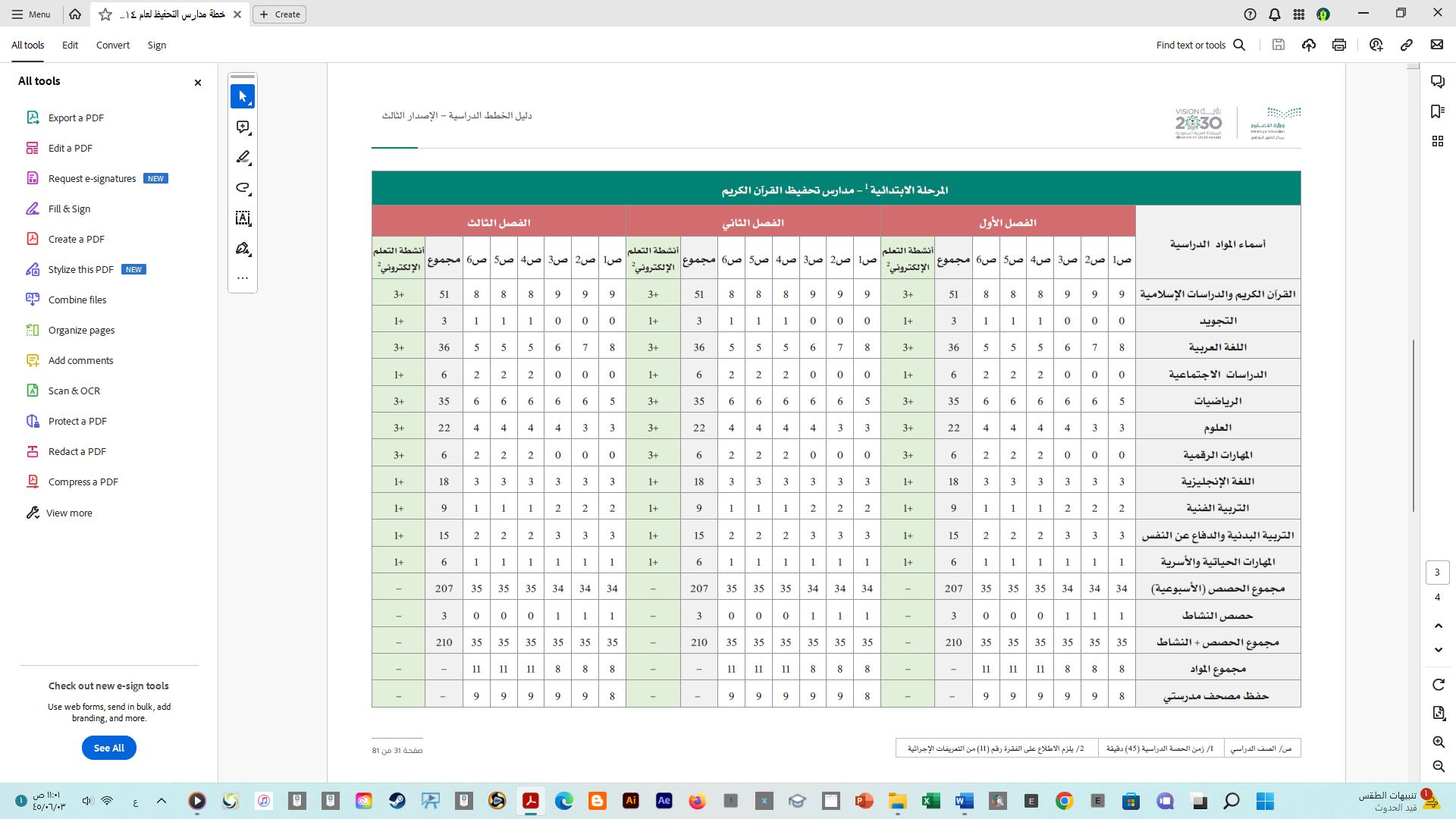 ملحقمراجعة ما سبق حفظهمراجعة ما سبق حفظهمراجعة ما سبق حفظهمراجعة ما سبق حفظهجدول الحصص الأسبوعيجدول الحصص الأسبوعيجدول الحصص الأسبوعيجدول الحصص الأسبوعيتطبيقات تهمك 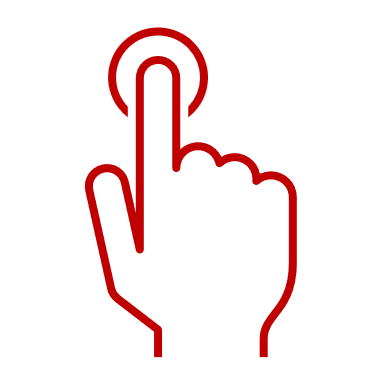 خطة توزيع المنهج وفق الفصول الثلاثة  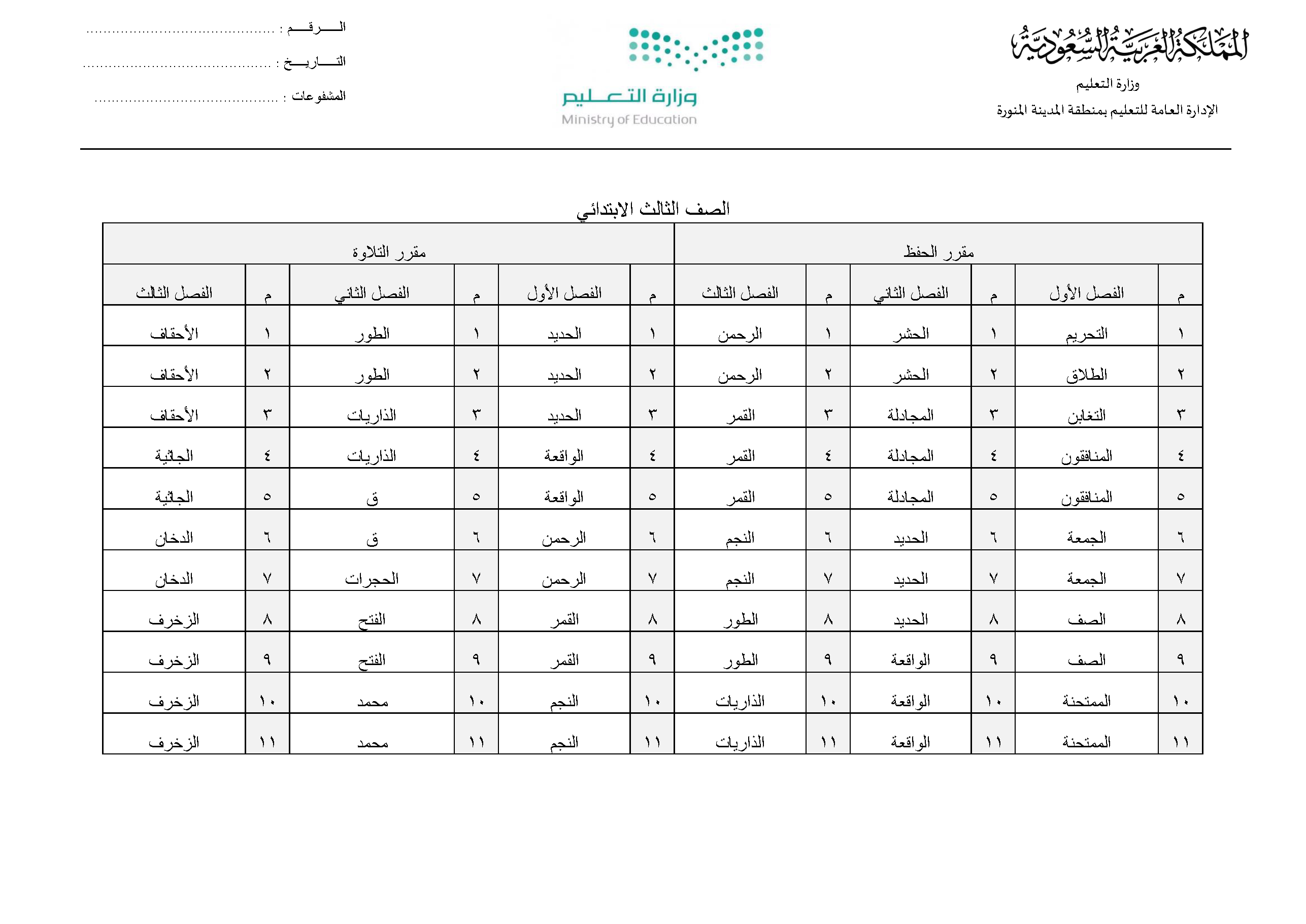 الموضـوعالموضـوعالـتاريخالـتاريخالموضـوعالموضـوعهجريميلادي1الأسبوع الأول22 – 26  / 8 / 1445هـ3 – 7 /3 / 2024م2الأسبوع الثاني29/8 – 4/ 9 / 1445هـ10– 14 / 3 / 2024م3الأسبوع الثالث7 – 11 / 9 / 1445هـ17 – 21 / 3 / 2024م4الأسبوع الرابع14 – 18 / 9 / 1445هـ24 – 28 / 3 / 2024م5الأسبوع الخامس6 – 9 / 10 / 1445هـ15 – 18 / 4 / 2024م6الأسبوع السادس12 – 16 / 10 / 1445هـ21 – 25 / 4 / 2024م7الأسبوع السابع19 – 22 / 10 / 1445هـ28/4 – 1/5 / 2024م8الأسبوع الثامن26/10 – 1/11 / 1445هـ5 – 9 / 5 / 2024م9الأسبوع التاسع4 – 8 / 11 / 1445هـ12 – 16 / 5 / 2024م10الأسبوع العاشر11 – 15 / 11 / 1445هـ 19 – 23 / 5 / 2024م 11الأسبوع الحادي عشر18 – 22 / 11 / 1445هـ 26 – 30 / 5 / 2024م12الأسبوع الثاني عشر25 – 29 / 11 / 1445هـ2 – 6 / 6 / 2024م13الأسبوع الثالث عشر3 – 4 / 12 / 1445هـ9 – 10 / 6/ 2024مالموضـوعالـتاريخالـتاريخالموضـوعهجريميلاديبداية الدراسة للفصل  الدراسي الثالثالأحد 22 – 26 / 8 /1445هـ3 / 3 / 2024مإجازة عيد الفطر المبارك نهاية دوام الخميس 18 / 9 / 1445هـ28 / 3 / 2024ماستئناف الدراسة بعد إجازة عيد الفطر المباركالإثنين 6 / 10 / 1445هـ15 / 4 / 2024مإجازة نهاية أسبوع مطولةالخميس 23 / 10 / 1445هـ2 / 5 / 2024ماختبارات الفصل الدراسي الثالثالأحد 25 / 11 / 1445هـ2 / 6 / 2024م إجازة نهاية العام  نهاية دوام الإثنين 4 / 12 / 1445هـ10 / 6 / 2024مالصف الثالث الابتدائيالصف الثالث الابتدائيالصف الثالث الابتدائيالفصل الدراسي الثالث الفصل الدراسي الثالث الفصل الدراسي الثالث الفصل الدراسي الثالث الفصل الدراسي الثالث الفصل الدراسي الثالث الفصل الدراسي الثالث الأسبوع الأول 22 – 26  / 8 / 1445هـالأسبوع الأول 22 – 26  / 8 / 1445هـالأسبوع الأول 22 – 26  / 8 / 1445هـالأسبوع الأول 22 – 26  / 8 / 1445هـالـحـفـظالـحـفـظالـحـفـظالـحـفـظالـحـفـظالـحـفـظالـحـفـظالـحـفـظالـحـفـظالـحـفـظالـحـفـظالـحـفـظالـحـفـظالـحـفـظاليومالسورةمنمنإلىإلىالتقويمالتقويمتوقيع المعلمتوقيع المعلمتوقيع المعلمتوقيع المعلمتوقيع ولي الأمرالقارئ الإلكترونيالأحد-----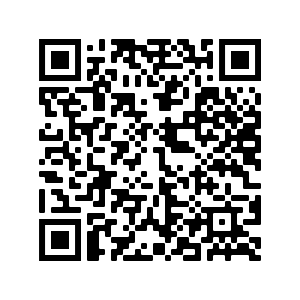 الاثنينالرحمن111313الثلاثاءالرحمن14142323الأربعاءالرحمن24243232الخميسالرحمن 1 – 32 الرحمن 1 – 32 الرحمن 1 – 32 الرحمن 1 – 32 الرحمن 1 – 32  سورة الرحمن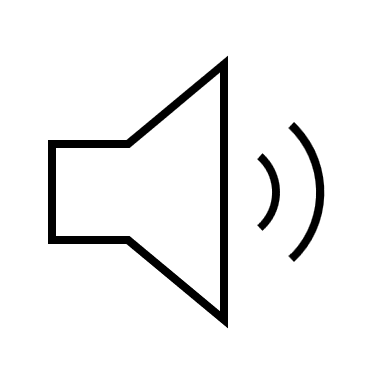  سورة الرحمن سورة الرحمن سورة الرحمن سورة الرحمن سورة الرحمن سورة الرحمن سورة الرحمن سورة الرحمن سورة الرحمن سورة الرحمن سورة الرحمن سورة الرحمنالـتـلاوةالـتـلاوةالـتـلاوةالـتـلاوةالـتـلاوةالـتـلاوةالـتـلاوةالـتـلاوةالـتـلاوةالـتـلاوةالـتـلاوةالـتـلاوةالـتـلاوةالـتـلاوةاليومالسورةمنمنمنإلىإلىالتقويمالتقويمتوقيع المعلمتوقيع المعلمملاحظاتملاحظاتتوقيع ولي الأمرالأحقاف11118  18  الصف الثالث الابتدائيالصف الثالث الابتدائيالصف الثالث الابتدائيالصف الثالث الابتدائيالفصل الدراسي الثالث الفصل الدراسي الثالث الفصل الدراسي الثالث الفصل الدراسي الثالث الفصل الدراسي الثالث الأسبوع الثاني  29/8 – 4/ 9 / 1445هـالأسبوع الثاني  29/8 – 4/ 9 / 1445هـالأسبوع الثاني  29/8 – 4/ 9 / 1445هـالأسبوع الثاني  29/8 – 4/ 9 / 1445هـالـحـفـظالـحـفـظالـحـفـظالـحـفـظالـحـفـظالـحـفـظالـحـفـظالـحـفـظالـحـفـظالـحـفـظالـحـفـظالـحـفـظالـحـفـظاليومالسورةمنإلىإلىالتقويمالتقويمتوقيع المعلمتوقيع المعلمتوقيع المعلمتوقيع المعلمتوقيع ولي الأمرالقارئ الإلكترونيالأحدالرحمن334040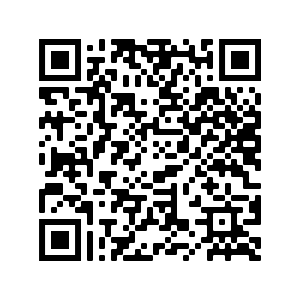 الاثنينالرحمن414949الثلاثاءالرحمن505757الأربعاءالرحمن586767الخميسالرحمن 33 – 67 الرحمن 33 – 67 الرحمن 33 – 67 الرحمن 33 – 67 سورة الرحمن   سورة الرحمن   سورة الرحمن   سورة الرحمن   سورة الرحمن   سورة الرحمن   سورة الرحمن   سورة الرحمن   سورة الرحمن   سورة الرحمن   سورة الرحمن   سورة الرحمن   الـتـلاوةالـتـلاوةالـتـلاوةالـتـلاوةالـتـلاوةالـتـلاوةالـتـلاوةالـتـلاوةالـتـلاوةالـتـلاوةالـتـلاوةالـتـلاوةالـتـلاوةاليومالسورةمنمنإلىإلىالتقويمالتقويمتوقيع المعلمتوقيع المعلمملاحظاتملاحظاتتوقيع ولي الأمرالأحقاف19193535الصف الثالث الابتدائيالصف الثالث الابتدائيالصف الثالث الابتدائيالصف الثالث الابتدائيالصف الثالث الابتدائيالفصل الدراسي الثالث الفصل الدراسي الثالث الفصل الدراسي الثالث الفصل الدراسي الثالث الفصل الدراسي الثالث الفصل الدراسي الثالث الفصل الدراسي الثالث الفصل الدراسي الثالث الأسبوع الثالث  7 – 11 / 9 / 1445هـالأسبوع الثالث  7 – 11 / 9 / 1445هـالأسبوع الثالث  7 – 11 / 9 / 1445هـالأسبوع الثالث  7 – 11 / 9 / 1445هـالـحـفـظالـحـفـظالـحـفـظالـحـفـظالـحـفـظالـحـفـظالـحـفـظالـحـفـظالـحـفـظالـحـفـظالـحـفـظالـحـفـظالـحـفـظالـحـفـظالـحـفـظالـحـفـظالـحـفـظاليومالسورةمنإلىإلىإلىإلىالتقويمالتقويمالتقويمتوقيع المعلمتوقيع المعلمتوقيع المعلمتوقيع المعلمتوقيع ولي الأمرالقارئ الإلكترونيالقارئ الإلكترونيالأحدالرحمن6878787878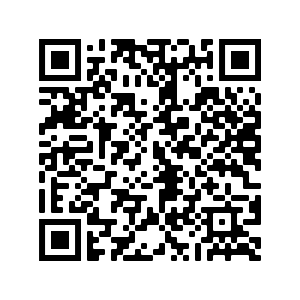 الاثنينالقمر18888الثلاثاءالقمر917171717الأربعاءالقمر1826262626الخميسالقمر2727323232	سورة الرحمن 	 	سورة الرحمن 	 	سورة الرحمن 	 	سورة الرحمن 	 	سورة الرحمن 	 	سورة الرحمن 	 	سورة الرحمن 	 	سورة الرحمن 	 	سورة الرحمن 	 سورة  القمر سورة  القمر سورة  القمر سورة  القمر سورة  القمر سورة  القمر الـتـلاوةالـتـلاوةالـتـلاوةالـتـلاوةالـتـلاوةالـتـلاوةالـتـلاوةالـتـلاوةالـتـلاوةالـتـلاوةالـتـلاوةالـتـلاوةالـتـلاوةالـتـلاوةالـتـلاوةالـتـلاوةالـتـلاوةاليومالسورةمنمنمنمنإلىإلىالتقويمالتقويمالتقويمتوقيع المعلمملاحظاتملاحظاتملاحظاتتوقيع ولي الأمرتوقيع ولي الأمرالجاثية11111616الصف الثالث الابتدائيالصف الثالث الابتدائيالصف الثالث الابتدائيالفصل الدراسي الثالث الفصل الدراسي الثالث الفصل الدراسي الثالث الفصل الدراسي الثالث الفصل الدراسي الثالث الفصل الدراسي الثالث الفصل الدراسي الثالث الفصل الدراسي الثالث الفصل الدراسي الثالث الفصل الدراسي الثالث الأسبوع الرابع  14 – 18 / 9 / 1445هـالأسبوع الرابع  14 – 18 / 9 / 1445هـالـحـفـظالـحـفـظالـحـفـظالـحـفـظالـحـفـظالـحـفـظالـحـفـظالـحـفـظالـحـفـظالـحـفـظالـحـفـظالـحـفـظالـحـفـظالـحـفـظالـحـفـظاليومالسورةمنمنإلىإلىالتقويمالتقويمالتقويمتوقيع المعلمتوقيع المعلمتوقيع المعلمتوقيع ولي الأمرتوقيع ولي الأمرالقارئ الإلكترونيالأحدالقمر33334040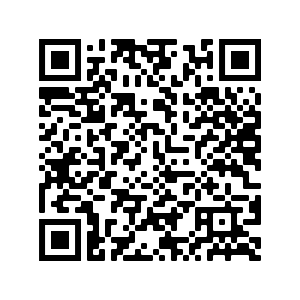 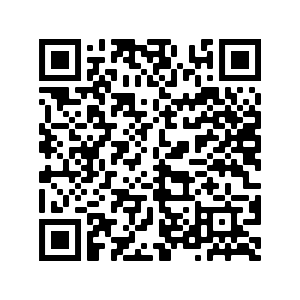 الاثنينالقمر41414949الثلاثاءالقمر50505555الأربعاءالنجم111818الخميسالقمر 33-55 , النجم  1-18القمر 33-55 , النجم  1-18القمر 33-55 , النجم  1-18القمر 33-55 , النجم  1-18القمر 33-55 , النجم  1-18	 	 سورة القمر	 	 سورة القمر	 	 سورة القمر	 	 سورة القمر	 	 سورة القمر	 	 سورة القمر	 	 سورة القمر	 	 سورة القمر	سورة النجم		سورة النجم		سورة النجم		سورة النجم		سورة النجم		سورة النجم	الـتـلاوةالـتـلاوةالـتـلاوةالـتـلاوةالـتـلاوةالـتـلاوةالـتـلاوةالـتـلاوةالـتـلاوةالـتـلاوةالـتـلاوةالـتـلاوةالـتـلاوةالـتـلاوةالـتـلاوةاليومالسورةمنمنمنإلىإلىالتقويمالتقويمالتقويمتوقيع المعلمملاحظاتملاحظاتملاحظاتتوقيع ولي الأمرالجاثية1717172626الصف الثالث الابتدائيالصف الثالث الابتدائيالصف الثالث الابتدائيالفصل الدراسي الثالث الفصل الدراسي الثالث الفصل الدراسي الثالث الفصل الدراسي الثالث الفصل الدراسي الثالث الفصل الدراسي الثالث الفصل الدراسي الثالث الفصل الدراسي الثالث الفصل الدراسي الثالث الأسبوع الخامس  6 – 9 / 10 / 1445هـالأسبوع الخامس  6 – 9 / 10 / 1445هـالـحـفـظالـحـفـظالـحـفـظالـحـفـظالـحـفـظالـحـفـظالـحـفـظالـحـفـظالـحـفـظالـحـفـظالـحـفـظالـحـفـظالـحـفـظالـحـفـظاليومالسورةمنمنإلىإلىالتقويمالتقويمالتقويمتوقيع المعلمتوقيع المعلمتوقيع المعلمتوقيع ولي الأمرالقارئ الإلكتروني الأحداستمرار  إجازة عيد الفطراستمرار  إجازة عيد الفطراستمرار  إجازة عيد الفطراستمرار  إجازة عيد الفطراستمرار  إجازة عيد الفطراستمرار  إجازة عيد الفطراستمرار  إجازة عيد الفطراستمرار  إجازة عيد الفطراستمرار  إجازة عيد الفطراستمرار  إجازة عيد الفطراستمرار  إجازة عيد الفطراستمرار  إجازة عيد الفطرالاثنينالقمر41414949الثلاثاءالقمر50505555الأربعاءالنجم111818الخميسالقمر 41 – 55 , النجم 1 – 18 القمر 41 – 55 , النجم 1 – 18 القمر 41 – 55 , النجم 1 – 18 القمر 41 – 55 , النجم 1 – 18 القمر 41 – 55 , النجم 1 – 18 		 سورة  القمر		 سورة  القمر		 سورة  القمر		 سورة  القمر		 سورة  القمر		 سورة  القمر		 سورة  القمر		 سورة  القمر	سورة النجم		سورة النجم		سورة النجم		سورة النجم		سورة النجم	الـتـلاوةالـتـلاوةالـتـلاوةالـتـلاوةالـتـلاوةالـتـلاوةالـتـلاوةالـتـلاوةالـتـلاوةالـتـلاوةالـتـلاوةالـتـلاوةالـتـلاوةالـتـلاوةاليومالسورةمنمنمنإلىإلىالتقويمالتقويمالتقويمتوقيع المعلمملاحظاتملاحظاتتوقيع ولي الأمرالجاثية 2727273737الصف الثالث الابتدائيالصف الثالث الابتدائيالصف الثالث الابتدائيالصف الثالث الابتدائيالفصل الدراسي الثالث الفصل الدراسي الثالث الفصل الدراسي الثالث الفصل الدراسي الثالث الفصل الدراسي الثالث الفصل الدراسي الثالث الفصل الدراسي الثالث الأسبوع السادس  12 – 16 / 10 / 1445هـالأسبوع السادس  12 – 16 / 10 / 1445هـالأسبوع السادس  12 – 16 / 10 / 1445هـالأسبوع السادس  12 – 16 / 10 / 1445هـالـحـفـظالـحـفـظالـحـفـظالـحـفـظالـحـفـظالـحـفـظالـحـفـظالـحـفـظالـحـفـظالـحـفـظالـحـفـظالـحـفـظالـحـفـظالـحـفـظالـحـفـظاليومالسورةالسورةمنمنإلىإلىالتقويمالتقويمتوقيع المعلمتوقيع المعلمتوقيع المعلمتوقيع المعلمتوقيع ولي الأمرالقارئ الإلكترونيالأحد النجم1919252525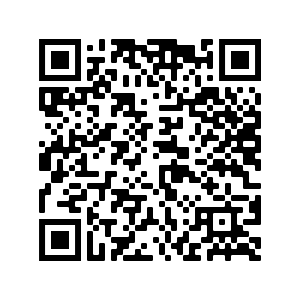 الاثنينالنجم2626303030الثلاثاءالنجم3131323232الأربعاءالنجم3333444444الخميسالنجم  19 – 44 النجم  19 – 44 النجم  19 – 44 النجم  19 – 44 النجم  19 – 44 النجم  19 – 44 	سورة النجم		سورة النجم		سورة النجم		سورة النجم		سورة النجم		سورة النجم		سورة النجم		سورة النجم		سورة النجم		سورة النجم		سورة النجم		سورة النجم		سورة النجم		سورة النجم	الـتـلاوةالـتـلاوةالـتـلاوةالـتـلاوةالـتـلاوةالـتـلاوةالـتـلاوةالـتـلاوةالـتـلاوةالـتـلاوةالـتـلاوةالـتـلاوةالـتـلاوةالـتـلاوةالـتـلاوةاليومالسورةالسورةمنمنمنإلىإلىالتقويمالتقويمتوقيع المعلمتوقيع المعلمملاحظاتملاحظاتتوقيع ولي الأمرالدخانالدخان1112929الصف الثالث الابتدائيالصف الثالث الابتدائيالصف الثالث الابتدائيالفصل الدراسي الثالث الفصل الدراسي الثالث الفصل الدراسي الثالث الفصل الدراسي الثالث الفصل الدراسي الثالث الأسبوع السابع  19 – 22 / 10 / 1445هـالأسبوع السابع  19 – 22 / 10 / 1445هـالأسبوع السابع  19 – 22 / 10 / 1445هـالـحـفـظالـحـفـظالـحـفـظالـحـفـظالـحـفـظالـحـفـظالـحـفـظالـحـفـظالـحـفـظالـحـفـظالـحـفـظاليومالسورالتقويمالتقويمالتقويمتوقيع المعلمتوقيع المعلمتوقيع المعلمتوقيع ولي الأمرملاحظاتملاحظاتالأحدالرحمن 1 – 32 تقويمالفترة الأولىتقويمالفترة الأولىالاثنينالرحمن 33 – 78  تقويمالفترة الأولىتقويمالفترة الأولىالثلاثاءالقمر تقويمالفترة الأولىتقويمالفترة الأولىالأربعاء النجم 1 – 44 تقويمالفترة الأولىتقويمالفترة الأولىالخميسإجازة مطولةإجازة مطولةإجازة مطولةإجازة مطولةإجازة مطولةإجازة مطولةإجازة مطولةإجازة مطولةتقويمالفترة الأولىتقويمالفترة الأولىالـتـلاوةالـتـلاوةالـتـلاوةالـتـلاوةالـتـلاوةالـتـلاوةالـتـلاوةالـتـلاوةالـتـلاوةالـتـلاوةالـتـلاوةاليومالسورةالسورةالسورةالتقويمالتقويمتوقيع المعلمملاحظاتملاحظاتتوقيع ولي الأمرتوقيع ولي الأمرالأحقاف الأحقاف الأحقاف تقويمالفترة الأولىتقويمالفترة الأولىتقويمالفترة الأولىالجاثية , الدخان 1 – 29 الجاثية , الدخان 1 – 29 الجاثية , الدخان 1 – 29 تقويمالفترة الأولىتقويمالفترة الأولىتقويمالفترة الأولىالصف الثالث الابتدائيالصف الثالث الابتدائيالصف الثالث الابتدائيالفصل الدراسي الثالث الفصل الدراسي الثالث الفصل الدراسي الثالث الفصل الدراسي الثالث الفصل الدراسي الثالث الفصل الدراسي الثالث الفصل الدراسي الثالث الفصل الدراسي الثالث الفصل الدراسي الثالث الفصل الدراسي الثالث الأسبوع الثامن  26/10 – 1/11 / 1445هـالأسبوع الثامن  26/10 – 1/11 / 1445هـالـحـفـظالـحـفـظالـحـفـظالـحـفـظالـحـفـظالـحـفـظالـحـفـظالـحـفـظالـحـفـظالـحـفـظالـحـفـظالـحـفـظالـحـفـظالـحـفـظالـحـفـظاليومالسورةمنمنإلىإلىإلىالتقويمالتقويمالتقويمتوقيع المعلمتوقيع المعلمتوقيع المعلمتوقيع ولي الأمرالقارئ الإلكتروني الأحدالنجم4545555555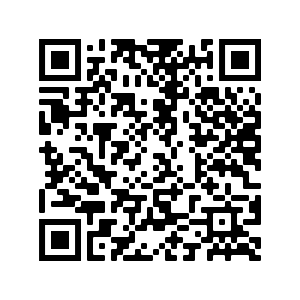 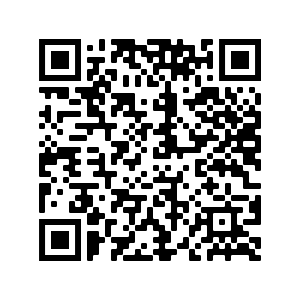 الاثنينالنجم5656626262الثلاثاءالطور11141414الأربعاءالطور1515212121الخميسالطور2222223131 سورة النجم سورة النجم سورة النجم سورة النجم سورة النجم سورة النجم سورة النجم سورة النجم سورة النجم	سورة الطور	سورة الطور	سورة الطور	سورة الطور	سورة الطورالـتـلاوةالـتـلاوةالـتـلاوةالـتـلاوةالـتـلاوةالـتـلاوةالـتـلاوةالـتـلاوةالـتـلاوةالـتـلاوةالـتـلاوةالـتـلاوةالـتـلاوةالـتـلاوةالـتـلاوةاليومالسورةمنمنمنمنإلىإلىالتقويمالتقويمالتقويمتوقيع المعلمملاحظاتملاحظاتتوقيع ولي الأمرالدخان303030305959الزخرف11112222الصف الثالث الابتدائيالصف الثالث الابتدائيالصف الثالث الابتدائيالفصل الدراسي الثالث الفصل الدراسي الثالث الفصل الدراسي الثالث الفصل الدراسي الثالث الفصل الدراسي الثالث الفصل الدراسي الثالث الفصل الدراسي الثالث الفصل الدراسي الثالث الفصل الدراسي الثالث الفصل الدراسي الثالث الأسبوع التاسع  4 – 8 / 11 / 1445هـالأسبوع التاسع  4 – 8 / 11 / 1445هـالـحـفـظالـحـفـظالـحـفـظالـحـفـظالـحـفـظالـحـفـظالـحـفـظالـحـفـظالـحـفـظالـحـفـظالـحـفـظالـحـفـظالـحـفـظالـحـفـظالـحـفـظاليومالسورةمنمنإلىإلىالتقويمالتقويمالتقويمتوقيع المعلمتوقيع المعلمتوقيع المعلمتوقيع ولي الأمرتوقيع ولي الأمرالقارئ الإلكتروني الأحدالطور32324040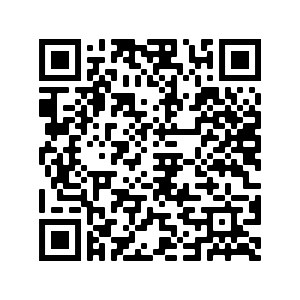 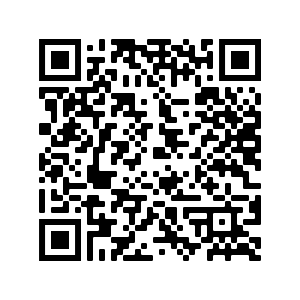 الاثنينالطور41414949الثلاثاءالذاريات111414الأربعاءالذاريات15151919الخميسالذاريات20203030 سورة الطور	 سورة الطور	 سورة الطور	 سورة الطور	 سورة الطور	 سورة الطور	 سورة الطور	 سورة الطور	سورة الذارياتسورة الذارياتسورة الذارياتسورة الذارياتسورة الذارياتسورة الذارياتالـتـلاوةالـتـلاوةالـتـلاوةالـتـلاوةالـتـلاوةالـتـلاوةالـتـلاوةالـتـلاوةالـتـلاوةالـتـلاوةالـتـلاوةالـتـلاوةالـتـلاوةالـتـلاوةالـتـلاوةاليومالسورةمنمنمنإلىإلىالتقويمالتقويمالتقويمتوقيع المعلمملاحظاتملاحظاتملاحظاتتوقيع ولي الأمرالزخرف2323236262الصف الثالث الابتدائيالصف الثالث الابتدائيالصف الثالث الابتدائيالفصل الدراسي الثالث الفصل الدراسي الثالث الفصل الدراسي الثالث الفصل الدراسي الثالث الفصل الدراسي الثالث الفصل الدراسي الثالث الفصل الدراسي الثالث الأسبوع العاشر  11 – 15 / 11 / 1445هـالأسبوع العاشر  11 – 15 / 11 / 1445هـالأسبوع العاشر  11 – 15 / 11 / 1445هـالأسبوع العاشر  11 – 15 / 11 / 1445هـالأسبوع العاشر  11 – 15 / 11 / 1445هـالـحـفـظالـحـفـظالـحـفـظالـحـفـظالـحـفـظالـحـفـظالـحـفـظالـحـفـظالـحـفـظالـحـفـظالـحـفـظالـحـفـظالـحـفـظالـحـفـظالـحـفـظاليومالسورةمنمنإلىإلىالتقويمالتقويمتوقيع المعلمتوقيع المعلمتوقيع المعلمتوقيع المعلمتوقيع ولي الأمرتوقيع ولي الأمرالقارئ الإلكتروني الأحدالذاريات31314242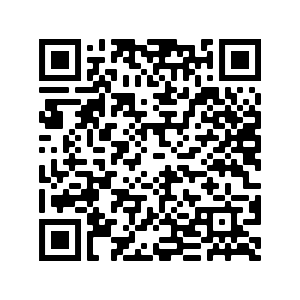 الاثنينالذاريات42424646الثلاثاءالذاريات47475151الأربعاءالذاريات52525555الخميسالذاريات56566060	سورة الذاريات	 		سورة الذاريات	 		سورة الذاريات	 		سورة الذاريات	 		سورة الذاريات	 		سورة الذاريات	 		سورة الذاريات	 		سورة الذاريات	 		سورة الذاريات	 		سورة الذاريات	 		سورة الذاريات	 		سورة الذاريات	 		سورة الذاريات	 		سورة الذاريات	 	الـتـلاوةالـتـلاوةالـتـلاوةالـتـلاوةالـتـلاوةالـتـلاوةالـتـلاوةالـتـلاوةالـتـلاوةالـتـلاوةالـتـلاوةالـتـلاوةالـتـلاوةالـتـلاوةالـتـلاوةاليومالسورةمنمنمنإلىإلىالتقويمالتقويمتوقيع المعلمتوقيع المعلمملاحظاتملاحظاتملاحظاتتوقيع ولي الأمرالزخرف6363638989الصف الثالث الابتدائيالصف الثالث الابتدائيالفصل الدراسي الثالث الفصل الدراسي الثالث الفصل الدراسي الثالث الفصل الدراسي الثالث الفصل الدراسي الثالث الأسبوع الحادي عشر 18 – 22 / 11 / 1445هـالأسبوع الحادي عشر 18 – 22 / 11 / 1445هـالأسبوع الحادي عشر 18 – 22 / 11 / 1445هـالأسبوع الحادي عشر 18 – 22 / 11 / 1445هـالأسبوع الحادي عشر 18 – 22 / 11 / 1445هـالـحـفـظالـحـفـظالـحـفـظالـحـفـظالـحـفـظالـحـفـظالـحـفـظالـحـفـظالـحـفـظالـحـفـظالـحـفـظالـحـفـظاليومالسورالسورالتقويمالتقويمتوقيع المعلمتوقيع المعلمتوقيع المعلمتوقيع المعلمتوقيع ولي الأمرملاحظات ملاحظات الأحدالنجم 45  – 62 النجم 45  – 62 تقويمالفترة الثانيةتقويمالفترة الثانيةالاثنينالطور الطور تقويمالفترة الثانيةتقويمالفترة الثانيةالثلاثاءالذارياتالذارياتتقويمالفترة الثانيةتقويمالفترة الثانيةالأربعاءمتابعة تقويم الفترة الثانيةمتابعة تقويم الفترة الثانيةتقويمالفترة الثانيةتقويمالفترة الثانيةالخميسمتابعة تقويم الفترة الثانيةمتابعة تقويم الفترة الثانيةتقويمالفترة الثانيةتقويمالفترة الثانيةتقويمالفترة الثانيةتقويمالفترة الثانيةالـتـلاوةالـتـلاوةالـتـلاوةالـتـلاوةالـتـلاوةالـتـلاوةالـتـلاوةالـتـلاوةالـتـلاوةالـتـلاوةالـتـلاوةالـتـلاوةاليومالسورالسورالسورالتقويمالتقويمتوقيع المعلمتوقيع المعلمتوقيع ولي الأمرتوقيع ولي الأمرملاحظاتملاحظاتالدخان 30 – 59  الدخان 30 – 59  الدخان 30 – 59  تقويم الفترة الثانيةالزخرفالزخرفالزخرفتقويم الفترة الثانيةالصف الثالث الابتدائيالصف الثالث الابتدائيالصف الثالث الابتدائيالفصل الدراسي الثالث الفصل الدراسي الثالث الفصل الدراسي الثالث الفصل الدراسي الثالث الفصل الدراسي الثالث الفصل الدراسي الثالث الفصل الدراسي الثالث الأسبوع الثاني عشر  25 – 29 / 11 / 1445هـالأسبوع الثاني عشر  25 – 29 / 11 / 1445هـالأسبوع الثاني عشر  25 – 29 / 11 / 1445هـالأسبوع الثاني عشر  25 – 29 / 11 / 1445هـالأسبوع الثاني عشر  25 – 29 / 11 / 1445هـالـحـفـظالـحـفـظالـحـفـظالـحـفـظالـحـفـظالـحـفـظالـحـفـظالـحـفـظالـحـفـظالـحـفـظالـحـفـظالـحـفـظالـحـفـظالـحـفـظالـحـفـظاليومالسورةمنمنإلىإلىالتقويمالتقويمتوقيع المعلمتوقيع المعلمتوقيع المعلمتوقيع المعلمتوقيع ولي الأمر القارئ الإلكتروني القارئ الإلكتروني الأحدالاختبارات النهائيةالاختبارات النهائيةالاثنينالاختبارات النهائيةالاختبارات النهائيةالثلاثاءالاختبارات النهائيةالاختبارات النهائيةالأربعاءالاختبارات النهائيةالاختبارات النهائيةالخميسالاختبارات النهائيةالاختبارات النهائيةالاختبارات النهائيةالاختبارات النهائيةالـتـلاوةالـتـلاوةالـتـلاوةالـتـلاوةالـتـلاوةالـتـلاوةالـتـلاوةالـتـلاوةالـتـلاوةالـتـلاوةالـتـلاوةالـتـلاوةالـتـلاوةالـتـلاوةالـتـلاوةاليومالسورةمنمنمنإلىإلىالتقويمالتقويمتوقيع المعلمتوقيع المعلمملاحظاتملاحظاتتوقيع ولي الأمرتوقيع ولي الأمرالاختبارات النهائيةالاختبارات النهائيةالاختبارات النهائيةالاختبارات النهائيةالاختبارات النهائيةالاختبارات النهائيةالصف الثالث الابتدائيالصف الثالث الابتدائيالصف الثالث الابتدائيالصف الثالث الابتدائيالصف الثالث الابتدائيالفصل الدراسي الثالث الفصل الدراسي الثالث الفصل الدراسي الثالث الفصل الدراسي الثالث الفصل الدراسي الثالث الفصل الدراسي الثالث الفصل الدراسي الثالث الأسبوع الثالث عشر  3 – 4 / 12 / 1445هـالأسبوع الثالث عشر  3 – 4 / 12 / 1445هـالـحـفـظالـحـفـظالـحـفـظالـحـفـظالـحـفـظالـحـفـظالـحـفـظالـحـفـظالـحـفـظالـحـفـظالـحـفـظالـحـفـظالـحـفـظالـحـفـظاليومالسورةمنإلىإلىإلىالتقويمالتقويمتوقيع المعلمتوقيع المعلمتوقيع المعلمتوقيع ولي الأمرتوقيع ولي الأمرالقارئ الإلكتروني الأحدالاختبارات النهائيةالاثنينالاختبارات النهائيةالاختبارات النهائيةالاختبارات النهائيةالاختبارات النهائيةالاختبارات النهائيةالـتـلاوةالـتـلاوةالـتـلاوةالـتـلاوةالـتـلاوةالـتـلاوةالـتـلاوةالـتـلاوةالـتـلاوةالـتـلاوةالـتـلاوةالـتـلاوةالـتـلاوةالـتـلاوةاليومالسورةمنمنإلىإلىإلىالتقويمالتقويمتوقيع المعلمملاحظاتملاحظاتملاحظاتتوقيع ولي الأمرالاختبارات النهائيةالاختبارات النهائيةالاختبارات النهائيةالاختبارات النهائيةالاختبارات النهائيةالاختبارات النهائيةالأسبوع الأولاليومالتاريخالمراجعةالمراجعةالمراجعةالتقديرتوقيعالمعلمملاحظاتالأسبوع الأولاليومالتاريخالسورةمنإلىالتقديرتوقيعالمعلمملاحظاتالأسبوع الأولالأحدالأسبوع الأولالإثنينالأسبوع الأولالثلاثاءالأسبوع الأولالأربعاءالأسبوع الأولالخميسالأسبوع الثانياليومالتاريخالمراجعةالمراجعةالمراجعةالتقديرتوقيعالمعلمملاحظاتالأسبوع الثانياليومالتاريخالسورةمنإلىالتقديرتوقيعالمعلمملاحظاتالأسبوع الثانيالأحدالأسبوع الثانيالإثنينالأسبوع الثانيالثلاثاءالأسبوع الثانيالأربعاءالأسبوع الثانيالخميسالأسبوع الثالثاليومالتاريخالمراجعةالمراجعةالمراجعةالتقديرتوقيعالمعلمملاحظاتالأسبوع الثالثاليومالتاريخالسورةمنإلىالتقديرتوقيعالمعلمملاحظاتالأسبوع الثالثالأحدالأسبوع الثالثالإثنينالأسبوع الثالثالثلاثاءالأسبوع الثالثالأربعاءالأسبوع الثالثالخميسالأسبوع الرابعاليومالتاريخالمراجعةالمراجعةالمراجعةالتقديرتوقيعالمعلمملاحظاتالأسبوع الرابعاليومالتاريخالسورةمنإلىالتقديرتوقيعالمعلمملاحظاتالأسبوع الرابعالأحدالأسبوع الرابعالإثنينالأسبوع الرابعالثلاثاءالأسبوع الرابعالأربعاءالأسبوع الرابعالخميسالأسبوع الخامساليومالتاريخالمراجعةالمراجعةالمراجعةالتقديرتوقيعالمعلمملاحظاتالأسبوع الخامساليومالتاريخالسورةمنإلىالتقديرتوقيعالمعلمملاحظاتالأسبوع الخامسالأحدالأسبوع الخامسالإثنينالأسبوع الخامسالثلاثاءالأسبوع الخامسالأربعاءالأسبوع الخامسالخميسالأسبوع السادساليومالتاريخالمراجعةالمراجعةالمراجعةالتقديرتوقيعالمعلمملاحظاتالأسبوع السادساليومالتاريخالسورةمنإلىالتقديرتوقيعالمعلمملاحظاتالأسبوع السادسالأحدالأسبوع السادسالإثنينالأسبوع السادسالثلاثاءالأسبوع السادسالأربعاءالأسبوع السادسالخميسالأسبوع السابعاليومالتاريخالمراجعةالمراجعةالمراجعةالتقديرتوقيعالمعلمملاحظاتالأسبوع السابعاليومالتاريخالسورةمنإلىالتقديرتوقيعالمعلمملاحظاتالأسبوع السابعالأحدالأسبوع السابعالإثنينالأسبوع السابعالثلاثاءالأسبوع السابعالأربعاءالأسبوع السابعالخميسالأسبوع الثامناليومالتاريخالمراجعةالمراجعةالمراجعةالتقديرتوقيعالمعلمملاحظاتالأسبوع الثامناليومالتاريخالسورةمنإلىالتقديرتوقيعالمعلمملاحظاتالأسبوع الثامنالأحدالأسبوع الثامنالإثنينالأسبوع الثامنالثلاثاءالأسبوع الثامنالأربعاءالأسبوع الثامنالخميسالأسبوع التاسعاليومالتاريخالمراجعةالمراجعةالمراجعةالتقديرتوقيعالمعلمملاحظاتالأسبوع التاسعاليومالتاريخالسورةمنإلىالتقديرتوقيعالمعلمملاحظاتالأسبوع التاسعالأحدالأسبوع التاسعالإثنينالأسبوع التاسعالثلاثاءالأسبوع التاسعالأربعاءالأسبوع التاسعالخميسالأسبوع العاشراليومالتاريخالمراجعةالمراجعةالمراجعةالتقديرتوقيعالمعلمملاحظاتالأسبوع العاشراليومالتاريخالسورةمنإلىالتقديرتوقيعالمعلمملاحظاتالأسبوع العاشرالأحدالأسبوع العاشرالإثنينالأسبوع العاشرالثلاثاءالأسبوع العاشرالأربعاءالأسبوع العاشرالخميسالأسبوع الحادي عشراليومالتاريخالمراجعةالمراجعةالمراجعةالتقديرتوقيعالمعلمملاحظاتالأسبوع الحادي عشراليومالتاريخالسورةمنإلىالتقديرتوقيعالمعلمملاحظاتالأسبوع الحادي عشرالأحدالأسبوع الحادي عشرالإثنينالأسبوع الحادي عشرالثلاثاءالأسبوع الحادي عشرالأربعاءالأسبوع الحادي عشرالخميسالأسبوع الثاني عشر اليومالتاريخالمراجعةالمراجعةالمراجعةالتقديرتوقيعالمعلمملاحظاتالأسبوع الثاني عشر اليومالتاريخالسورةمنإلىالتقديرتوقيعالمعلمملاحظاتالأسبوع الثاني عشر الأحدالأسبوع الثاني عشر الإثنينالأسبوع الثاني عشر الثلاثاءالأسبوع الثاني عشر الأربعاءالأسبوع الثاني عشر الخميسالأيامالأولىالثانيةالثالثةالرابعةالخامسةالسادسةالسابعةالأحدالاثنينالثلاثاءالأربعاءالخميسالأيامالأولىالثانيةالثالثةالرابعةالخامسةالسادسةالسابعةالأحدالاثنينالثلاثاءالأربعاءالخميسالأيامالأولىالثانيةالثالثةالرابعةالخامسةالسادسةالسابعةالأحدالاثنينالثلاثاءالأربعاءالخميسالأيامالأولىالثانيةالثالثةالرابعةالخامسةالسادسةالسابعةالأحدالاثنينالثلاثاءالأربعاءالخميساسم التطبيقرابط متجر أبلرابط متجر الأندرويدرابط متجر هواوي1تطبيق مصحف المدينة النبوية بروايةحفص عن عاصم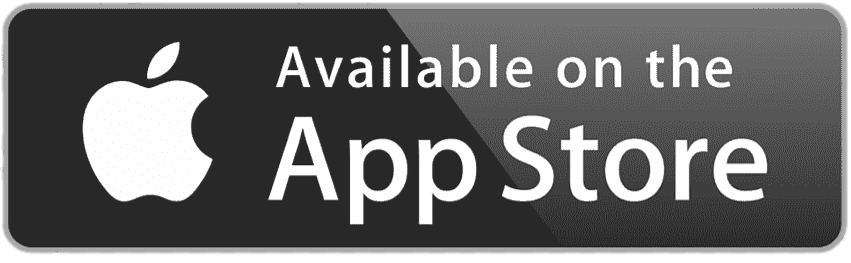 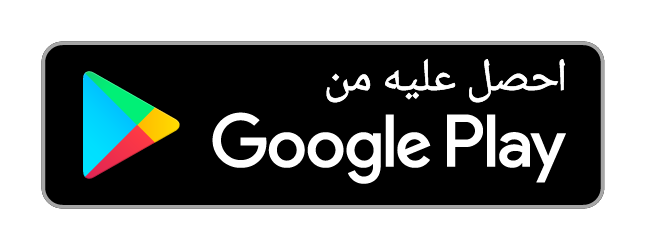 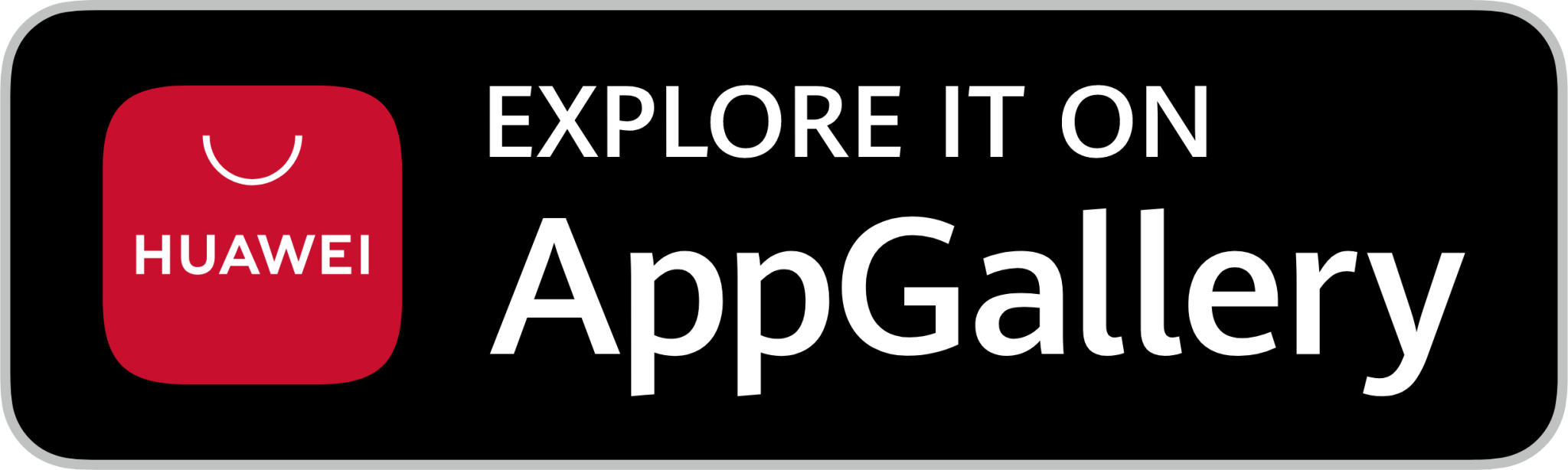 2مصحف مدرستي